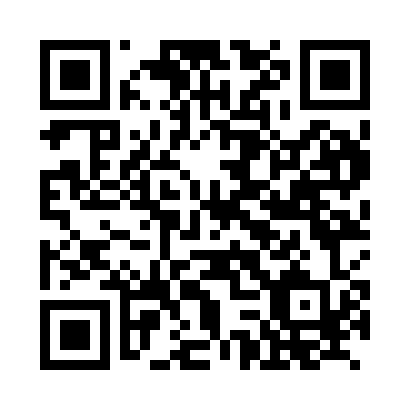 Prayer times for Alt Bukow, GermanyWed 1 May 2024 - Fri 31 May 2024High Latitude Method: Angle Based RulePrayer Calculation Method: Muslim World LeagueAsar Calculation Method: ShafiPrayer times provided by https://www.salahtimes.comDateDayFajrSunriseDhuhrAsrMaghribIsha1Wed2:575:361:115:168:4611:162Thu2:565:341:115:178:4811:173Fri2:555:321:105:188:5011:184Sat2:555:301:105:188:5111:185Sun2:545:281:105:198:5311:196Mon2:535:261:105:208:5511:207Tue2:525:241:105:218:5711:218Wed2:515:221:105:218:5911:219Thu2:515:211:105:229:0011:2210Fri2:505:191:105:239:0211:2311Sat2:495:171:105:239:0411:2412Sun2:485:151:105:249:0611:2413Mon2:485:131:105:259:0711:2514Tue2:475:121:105:259:0911:2615Wed2:465:101:105:269:1111:2616Thu2:465:081:105:279:1211:2717Fri2:455:071:105:279:1411:2818Sat2:445:051:105:289:1611:2919Sun2:445:041:105:299:1711:2920Mon2:435:021:105:299:1911:3021Tue2:435:011:105:309:2011:3122Wed2:424:591:105:319:2211:3223Thu2:424:581:105:319:2311:3224Fri2:414:571:105:329:2511:3325Sat2:414:551:115:329:2611:3426Sun2:404:541:115:339:2811:3427Mon2:404:531:115:349:2911:3528Tue2:404:521:115:349:3111:3629Wed2:394:511:115:359:3211:3630Thu2:394:501:115:359:3311:3731Fri2:394:491:115:369:3411:37